Galleria di ritratti : gli eroi dell’antimafia -> preparazione al progetto finaleA gruppi ricercate informazioni su un personaggio dell’antimafia e presentatelo alla classePer ogni personaggio trovate le informazioniDati biografici Data di nascita ________________________	città o regione ________________________Data di morte ________________________	città o regione ________________________Circostanze della morte _______________________________________________________Famiglia (se è significativo) _____________________________________________________Professione __________________________________________________________________Lotta (come ha combattuto la mafia -> azioni significative (massimo 3 elementi)  e  eventuali ostacoli)Memoria (come è ricordato : film, monumento, canzone… -> massimo 3  )Se è un monumento : tipo, autore, situazione, dataSe è un’opera : titolo, autore, data, generePreparate una presentazione orale e fate l’autovalutazionepresentate il vostro personaggio alla classe o prendete appunti sugli altri personaggiSono in grado …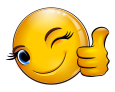 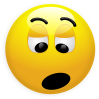 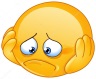 di usare correttamente il  passato prossimo di esprimere correttamente  le datedi usare correttamente il lessico della memoriadi usare correttamente il lessico della lottadi usare correttamente I connettori